Hillary Clinton Airfare Expenditures NOTE: Highlighted trips denotes potential private jet travelSENATOR HILLARY CLINTON (October 01, 2000 to March 31, 2001)Total: $3,381.00SENATOR HILLARY CLINTON (April 01, 2001 to September 30, 2001)Total: $20,106.06SENATOR HILLARY CLINTON (October 01, 2001 – March 31, 2002) Total: $20,794.03SENATOR HILLARY CLINTON (April 01, 2002 to September 30, 2002)Total: $7,366.62SENATOR HILLARY CLINTON (October 01, 2002 – March 31, 2003)Total: $8,320.47SENATOR HILLARY CLINTON (April 01, 2003 – September 30, 2003)Total: $13,476.05SENATOR HILLARY CLINTON (October 01, 2003 to March 31, 2004)Total: $22,338.30SENATOR HILLARY CLINTON (April 01, 2004 to September 30, 2004)Total: $11,650.75SENATOR HILLARY CLINTON (October 01, 2004 to March 31, 2005)Total: $21,634.18SENATOR HILLARY CLINTON (April 01, 2005 to September 30, 2005)Total: $25,443.03SENATOR HILLARY CLINTON (October 01, 2005 to March 31, 2006)Total: $30,906.21SENATOR HILLARY CLINTON (April 01, 2006 to September 30, 2006)Total: $36,555.24SENATOR HILLARY CLINTON (October 01, 2006 to March 31, 2007)Total: $18,612.83SENATOR HILLARY CLINTON (April 01, 2007 to September 30, 2007)Total: $19,012.33SENATOR HILLARY CLINTON (October 01, 2007 to March 31, 2008)SENATOR HILLARY CLINTON (April 01, 2008 to September 30, 2008)Total: $9,310.59SENATOR HILLARY CLINTON (October 01, 2008 to March, 01 2009)Total: $16,166.69Comprehensive Total: $285,074.38NOTESSENATOR HILLARY CLINTON (October 01, 2005 to March 31, 2006)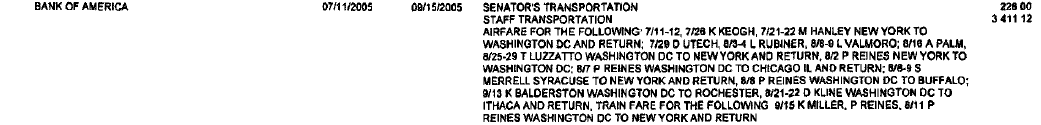 DatePayeeCostDetails1/08/2001White House Airlift Operations$828.00Senator’s Transportation – Airfare for Sen Clinton Westchester To Albany To Washington DC1/15/2001White House Airlift Operations$496.00Senator’s Transportation – Airfare for Sen Clinton Washington DC To New York and Return1/10/2001White House Airlift Operations$2,057.00Senator’s Transportation – Washington DC to Buffalo, Syracuse and returnDatePayeeCostDetails1/25/2001 – 1/29/2001Bank of America $300.50Senator’s Transportation – Washington DC to White Plains, New York and Return2/02/2001 – 2/22/2001Bank of America$841.25Senator’s Transportation – Airfare for the Following: Sen Clinton Washington DC to New York and Return; 2/2 Sen Clinton Washington DC to White Plains; 2/5 Sen Clinton New York to Washington DC; Sen   Clinton White Plains To Syracuse2/12/2001 – 3/18/2001Bank of America$1,397.50Senator’s Transportation – Airfare For Sen Clinton  As Follows: 2/12 Syracuse to New York 2/12 Syracuse to Washington DC; 2/16 Washington DC to Buffalo and Return; 2/24, 3/1 8, 15, 18 Washington DC to New York; 2/26, 3/9, 13, 15, 18 New York to Washington DC3/02/2001 – 3/02/2001Air East Management LTD$6,397.92Senator's Transportation – Airfare For Sen Clinton  Westchester to Plattsburgh, Buffalo, Oneonta to New York 3/17/2001Air East Management LTD$2,218.36Airfare For Sen Clinton  New York to Syracuse, Albany to Westchester 3/24/2001Air East Management LTD$2,308.41Airfare For Sen Clinton  Westchester to Elmira and Return5/21/2001Air East Management LTD$3,677.37Senator's Transportation  – Penn Yan to Washington DC 3/23/2001 – 5/27/2001Bank of America$829.25Senator’s Transportation  – Airfare for K Miller 4/9 New York to Buffalo; 3/23, 4/8, 5/11, 27 Washington DC to New York; 4/1, 24, 30, 5/14, 26 New York to Washington DC; 4/23 White Plains to Washington DC 5/19/2001Bank of America$234.75Airfare for Senator H Clinton 5/19 New York to Buffalo5/04/2001McLarty Management Co$702.00Airfare for Sen Clinton and H Abedin Washington DC to Rochester to New York5/07/2001 – 7/22/2001Bank of America$411.75Airfare for the following: Sen Clinton 5/7, 6/9–11 Washington DC to New York and Return; 5/18, 26, 6/22 Washington DC to New York: 7/9–12 New York to Washington DC and Return 6/25/2001 – 8/20/2001Bank of America$787.00Senator’s Transportation  – Airfare for Sen Clinton as follows: 7/20, 8/18, 8/20 Washington DC to New York – 4 Trips; 6/25 New York to Washington DC DatePayeeCostDetails8/27/2001 – 9/10/2001Bank of America $1,680.30Airfare for the Following: Sen Clinton, H Abedin, P Kauffmann, R Martinez 7/14 San Juan PR to NY; Sen Clinton 8/27 DC to NY; Sen Clinton, H Abedin 9/8 NY to DC; H Abedin, Sen Clinton 9/9–10 DC to NY and Return 07/14/2001 – 09/07/2001Bank of America $256.30Airfare for the Following: Sen Clinton 9/7 Washington DC to New York and Return; Sen Clinton, H Abedin, R Martinez, P Kauffmann 7/14 New York to San Juan, PR09/03/2001 Bank of America$45.75Senator’s Transportation – Airfare for Sen Clinton New York to Washington DC 08/9/2001 – 08/18/2001Bank of America$290.75Airfare for the Following: 8/18 H Clinton Poughkeepsie to Washington DC 09/03/2001 – 09/28/2001Bank of America$1,163.259/24 TF for Sen Clinton NY to WDC; AF for the Following; 9/3 Sen Clinton, P Kauffmann, H Abedin BUF to NY; 9/27 Sen Clinton, J Kennedy, H. Abedin WDC to NY; 9/27 Sen Clinton, J Kennedy, H Abedin WDC to NY; 9/28 Sen Clinton, H. Abedin W PLS to Roc and FM BUF to WDC9/28/2001 – 9/30/2001Bank of America$643.00Train fare for the Following: 9/22 Sen Clinton Washington DC to New York; Airfare for the Following: 9/30 Sen Clinton Washington DC to White Plains; 9/28 H. Abedin, Sen Clinton Buffalo to Washington DC 6/30/2001McLarty Management Co$1,158.50Senator’s Transportation – Airfare for Sen Clinton Washington DC to Plattsburg to White Plains10/20/2001 Westchester Air Inc$2,856.50Senator’s Transportation  – Charter Airfare for Sen Clinton 10/20 White Plains to Watertown, Potsdam, Plattsburgh and  Return 11/02/2001Bank of America$46.50Airfare for the Following: Sen Clinton 11/2 Washington DC to New York11/05/2001LR Services Inc$1,108.25Senator’s Transportation  – Airfare for Sen Clinton White Plains to Syracuse to Washington DC 11/30/2001 McClarty Management Co$465.50Senator’s Transportation  – Airfare for Sen Clinton and H. Abedin Washington DC to New Haven CT10/01/2001 – 11/12/2001Bank of America$953.00Senator’s Transportation  – Train Fare, 10/22 Sen Clinton NY to DC; Airfare for the Following: 10/5 Sen Clinton DC to NY; 10/8, 12, 18 Sen Clinton, H. Abedin DC to NY:10/15 H. Abedin, Sen Clinton NY to DC; 10/29 Sen Clinton NY to Buffalo; 10/6 Sen Clinton Boston MA to DC12/10/2001Oleary, Ann M$80.00Senator’s Transportation – Washington DC to New York and return10/26/2001 – 12/02/2001Bank of America$357.75Senator’s Transportation  – Airfare for the Following: 10/26 Sen Clinton, H. Abedin DC to New York; 12/2 Sen Clinton DC to New York; 11/10 Sen Clinton, H. Abedin to Buffalo 12/14/2001 Westchester Air Inc $3,987.74Airfare for Sen Clinton White Plains to New York, Buffalo, New York and Return12/31/2001Westchester Air Inc$2,377.74Senator’s Transportation  – Airfare for Sen Clinton White Plains to Buffalo and Return 11/10/2001 – 12/09/2001Bank of America $88.50Airfare for the Following; Sen Clinton Washington DC to White Plains;2/1, 14, 16 Washington DC to New York; 12/3 New York to Washington DC11/16/2001 – 12/16/2001Bank of America $174.00Airfare for the Following: Sen Clinton 12/1, 14, 16 Washington DC to New York; 12/3 New York to Washington DC 11/19/2001 – 12/18/2001Bank of America $372.00Airfare for the Following: Sen Clinton 11/19, 12/10, 15, 18 New York to Washington DC 11/19/2001Bank of America $214.75Senator’ Transportation: Airfare for the Following: Sen Clinton New York to Ithaca12/15/2001 – 12/21/2001Bank of America $503.50Airfare for the Following: Sen Clinton 12/21 Washington DC to Buffalo to New York01/14/2002 – 01/28/2002Bank of America $428.00Senator’s Transportation: Airfare for Sen Clinton and H. Abedin as follows; 1/14 White Plains to Syracuse; 1/15 Albany to New York; 1/27 – 28 New York to Washington DC and Return1/16/2002 – 2/12/2002Bank of America $1,012.50Senator’s Transportation: Airfare for the Following: Sen Clinton New York to Washington DC /17, 2/1 Sen Clinton Washington DC to New York; 1/16 Sen Clinton Westchester to Washington DC; 1/21 Sen Clinton Buffalo to Washington DC; 1/17 Sen Clinton New York to Buffalo1/28/2002 – 02/01/2002Bank of America $226.00Senator’s Transportation: Train fare for the following: Sen Clinton Washington DC to New York and Return12/14/2001 – 02/15/2002Bank of America$44.25Airfare for the Following: 1/25 Sen Clinton Washington DC to New York03/09/2002 – 3/09/2002Westchester Air Inc$259.70Senator’s Transportation  – Airfare for Sen Clinton White Plains to Syracuse, Binghamton and ReturnDatePayeeCostDetails1/25/2002– 2/19/2002Bank of America $391.00Airfare for the Following: 2/4 Sen Clinton and H. Abedin New York to Washington DC; 2/17 Sen Clinton and H. Abedin New York to Albany; 2/19 Sen Clinton and H. Abedin White Plains to Syracuse2/08/2002 – 3/15/2002Bank of America $484.50Airfare for the Following: 2/8 Sen Clinton and H. Abedin Washington DC to Nw York and Return; 2/19 Sen Clinton and H. Abedin Rochester to New York; 2/22 Sen Clinton and H. Abedin Washington DC to Newark NJ; 3/3, 15 Sen Clinton Washington DC to New York and Return2/22/2002 – 2/25/2002Dunn, Karen L$150.36Senator’s Transportation – Washington DC to New York and Return1/25/2002 – 2/15/2002Bank of America$88.50Senator’s Transportation – Airfare for the Following: 1/25, 2/15 Sen Clinton Washington DC to New York; 2/4 H. Abedin New York to Washington DC  2/25/2002 – 3/03/2002Bank of America $230.50Senator’s Transportation  – Airfare for the Following: 2/25, 3/2 Sen Clinton New York to Washington DC; 3/1, 3 Washington DC; 3/1 Washington DC to New York3/03/2002 – 3/18/2002Bank of America $615.00Senator’s Transportation  – Airfare for the Following: 3/4 Sen Clinton New York to Washington DC; 3/11 Boston MA to Washington DC; 3/18 Buffalo to Washington DC; 3/3 H. Abedin Washington DC to New York; 3/4 New York to Washington DC; 3/11 Boston MA to Washington DC 2/4/2002 – 4/12/2002Bank of America $255.25Senator’s Transportation  – Airfare for the Following; 4/12 Sen Clinton Washington DC to New York; 2/4 New York to Washington DC; New York to Albany; 4/12 H. Abedin Washington DC to New York4/25/2002 – 5/06/2002Bank of America $131.25Senator’s Transportation  – Airfare for the Following; 4/25, 5/2 Sen Clinton Washington DC to New York; 5/6 New York to Washington DC; 4/25, 5/2 H. Abedin Washington DC to New York; 5/6 New York to Washington DC 3/22/2002 – 4/13/2002Bank of America$724.00Senator’s Transportation  – Airfare for Sen Clinton and H. Abedin as Follows: 3/22 Washington DC to Albany; 4/13 New York to Buffalo and Return4/13/2002 – 5/27/2002Bank of America $818.50Airfare for the Following: 4/13 Sen Clinton Buffalo to New York; 5/19 Washington DC to White Plains; 5/27 Westchester to Washington DC1/24/2002 – 6/17/2002Bank of America $137.00Senator’s Transportation  – Airfare for the Following: 1/24 Sen Clinton Washington DC to New York; 6/7 Washington DC to New York and Return 4/22/2002 – 6/17/2002Bank of America $128.25Senator’s Transportation  – Airfare for Sen Clinton 5/13 Sen Clinton New York to Washington DC; 6/14 Washington DC to New York; 6/17 New York to Washington DC 5/10/2002 – 6/07/2002 Bank of America$44.26Senator’s Transportation  – Airfare for the Following: 5/10 Sen Clinton Washington DC to New York5/18/2002Bank of America $113.50Senator’s Transportation  – Airfare for the Following and H. Abedin Rochester to New York 6/21/2002 Westchester Air Inc $544.00Senator’s Transportation  – Airfare for Sen Clinton Washington DC to Buffalo6/08/2002Westchester Air Inc$495.75Senator’s Transportation  – Airfare for Sen Clinton White Plains to Buffalo, Jamestown and Return6/24/2002 Bank of America $425.50Senator’s Transportation  – Airfare for Sen Clinton White Plains to Albany to Washington DC 6/29/2002 – 8/25/2002Bank of America $185.00Airfare for the Following: 7/29, 8/3 Sen Clinton New York to Washington DC and Return4/13/02 – 5/06/02Bank of America$309.50Airfare for the following: 5/6 Sen Clinton New York to Washington DC; 4/13 H Abedin Buffalo To New York; 5/6 New York to Washington DC; 5/2 Train Fare for Sen Clinton Washington DC to New York3/02/2002 – 3/16/2002Bank of America $45.00Senator’s Transportation  – Airfare for the Following: 3/2 Sen Clinton New York to Washington DC 7/22/2002 – 8/13/2002Bank of America $865.00Senator’s Transportation  – 7/22 Train Fare for Sen Clinton and H. Abedin New York to Washington DC; Airfare for the Following: 8/13 Sen Clinton and H. Abedin New York to Washington DC  9/23/2002 Bank of America $92.50Senator’s Transportation  – Airfare for Sen Clinton New York to Washington DC 9/20/2003Bank of America $92.50Senator’s Transportation  – Airfare for Sen Clinton Washington DC to New York DatePayeeCostDetails3/11/2002 Bank of America $299.00Senator’s Transportation  – Airfare for Sen Clinton and H. Abedin Boston MA to Washington DC 9/03/2202 – 9/30/2002Bank of America $1,411.50Senator’s Transportation  – Airfare for the Following: Sen Clinton 9/3, 12, 17 White Plains to Washington DC; 9/9 New York to Washington DC; 9/27, 15 Washington DC to New York; 9/5 Washington DC to White Plains9/09/2002Bank of America $92.50Senator’s Transportation  – Airfare for Sen Clinton 9/9 New York to Washington DC and Return8/29/2002 Westchester Air Inc $289.08Senator’s Transportation  – Airfare for Sen Clinton White Plains to Hornell10/06/2002LR Services Inc$760.50Senator’s Transportation  – Airfare for the Following: Sen Clinton and H. Abedin Buffalo to White Plains10/11/2002 – 10/17/2002Bank of America $640.00Senator’s Transportation – Train Fare for the Following: 10/16 Sen Clinton and H. Abedin New York to Washington DC; Airfare for the Following: 10/  Sen Clinton and H. Abedin Washington DC to Rochester; 10/17 Sen Clinton and H. Abedin Washington DC to White Plains10/31/2002 – 11/08/2002Bank of America $1,094.00Senator’s Transportation  – Airfare for the Following: 10/31 Sen Clinton and H. Abedin Washington DC to Syrcause; 10/31 Sen Clinton and H. Abedin Syracuse to New York; 11/8 Sen Clinton and H. Abedin White Plains to Rochester and Return10/08/2002Bank of America $151.00Senator’s Transportation  – Airfare for the Following: 10/8 Sen Clinton and H. Abedin White Plains to Washington DC 10/15/2002 – 11/12/2002Bank of America $47.50Airfare for the Following: 10/15 Sen Clinton and H. Abedin New York to Rochester; 10/20, 11/12 H. Abedin New York to Washington DC 12/08/2002Westchester Air Inc$1,063.69Airfare for Sen Clinton and H Abedin New York to Buffalo and Return12/24/2002 Westchester Air Inc $755.00Senator’s Transportation  – Airfare for Sen Clinton, H. Abedin White Plains to Albany and Return11/15/2002 – 11/18/2002Bank of America $193.50Senator’s Transportation  – Airfare for the Following: 11/15–18 Sen Clinton Washington DC to White Plains, New York and Return11/20/2002 – 01/13/2003Bank of America $347.50Senator’s Transportation  – Airfare for the Following: 11/20 Sen Clinton and H. Abedin Washington DC to Albany; 1/13 Sen Clinton New York to Washington DC 1/06/2003 – 1/31/2003Bank of America $151.00Senator’s Transportation  – Airfare for the Following: 1/10 Sen Clinton Washington DC to White Plains; 1/61/25/2003Jetequity LLC$873.70Senator’s Transportation  – Airfare for Sen Clinton, H. Abedin and J. Hanley Binghamton to Syracuse1/06/2003 – 1/21/2003Bank of America $151.00Senator’s Transportation  – Airfare for the Following: 1/21 Sen Clinton and H. Abedin White Plains to Washington DC DatePayeeCostDetails6/29/2002 – 8/13/2002Bank of America $46.25Senator’s Transportation  – Airfare for the Following: 6/29 Sen Clinton03/03/2003Jetequity LLC1,169.25Senator’s Transportation – Airfare for Sen Clinton and H Abedin White Plains to Albany to Washington DC1/27/2003 – 3/10/2003Bank of America $336.00Senator’s Transportation  – Airfare for the Following: 3/10 Sen Clinton Washington DC to New York; 2/5 Sen Clinton and H. Abedin White Plains to Washington DC; 1/27 Sen Clinton and H. Abedin New York to Washington DC 2/14/2003 – 2/24/2003Clinton, Hillary Rodham$378.50Senator’s Transportation  – Washington DC to White Plains, New York and Return3/29/2003 – 4/08/2003Bank of America $130.50Senator’s Transportation  – Airfare for the Following: 4/7 Sen Clinton Washington DC to New York; 4/8 Sen Clinton and H. Abedin Washington DC to New York and Return4/05/2003 Clinton, Hillary Rodham$760.00Senator’s Transportation  – Washington DC to Farmingdale, Long Beach, Farmingdale and Return3/24/2003 Jetequity LLC$813.87Senator’s Transportation  – Airfare for Sen Clinton, H. Abedin, K. Balderston and P. Reines Washington DC to Syracuse and Return2/07/2003 – 4/14/2003 Bank of America $969.00Senator’s Transportation  – Airfare for the Following: 2/10 Sen Clinton, H. Abedin White Plains to Washington DC; 2/14, 28, 3/28 Sen Clinton Washington DC to White Plains, 4/11 Sen Clinton Washington DC to New York; 4/14 Sen Clinton New York to Washington DC4/11/2003 – 5/12/2003Bank of America $86.50Senator’s Transportation  – Airfare for the Following: 5/5 Sen Clinton New York to Washington DC, 5/9 Washington DC to New York 5/16/2003Bank of America $44.00Senator’s Transportation  – Airfare for Sen Clinton and H. Abedin Washington DC to New York 5/17/2003Jetequity LLC$1,038.24Senator’s Transportation  – Airfare for Sen Clinton, H. Abedin, P Reines White Plains to Ithaca, Hamilton, New York 5/03/2003Clinton, Hillary Rodham$425.00Senator’s Transportation  – Airfare for Sen Clinton Washington DC to White Plains5/29/2003Jetequity LLC$1,138.58Senator’s Transportation  – Airfare for Sen Clinton, H. Abedin, P Reines White Plains to Jamestown, Niagara Falls and Return 5/30/2003Jetequity LLC$1,455.56Senator’s Transportation  – Airfare for Sen Clinton, H. Abedin, P Reines White Plains to Stewart, Plattsburgh and Return12/27/2002 – 6/09/2003Bank of America $932.00Senator’s Transportation  – Airfare for the Following: Sen Clinton 5/25 Washington DC to New York; Sen Clinton 5/13 White Plains to Washington DC; Sen Clinton, H. Abedin 5/189 White Plains to Washington DC, H. Abedin 5/26 Washington DC to New6/21/2003 Jetequity LLC$973.15Senator’s Transportation  – White Plains to Rochester, Albany and Return6/06/2003Bank of America $801.00Senator’s Transportation  – Airfare for Sen Clinton and H. Abedin as Follows; 6/3 White Plains to Washington DC; 6/6 Washington DC to Buffalo to New York 7/12/2003 LR Services Inc$539.91Senator’s Transportation  – Airfare for Sen Clinton and H. Abedin White Plains to Westhampton Beach, Islip and Return7/20/2003 Jetequity LLC$998.49Senator’s Transportation  – Airfare for Sen Clinton, H. Abedin, P Reines 7/20 White Plains to Buffalo and Return1/24/2003 – 9/08/2003Bank of America $440.25Senator’s Transportation  – Airfare for the Following: Sen Clinton 1/24, 9/5 DC to New York; 7/22 White Plains to DC; 7/28, 9/8 New York to DC; H. Abedin 7/22, 29, 9/3, 8 New York to DC, 95 DC to New York, P Reines 7/28 New York to DC; 8/1 DC to New York DatePayeeCostDetails7/28/2003 – 8/01/2003Bank of America $477.50Senator’s Transportation  – Airfare for the Following: 7/28 Sen Clinton, K Persichilli Keogh, P Reines Rochester to New York; 8/1 Sen Clinton, H. Abedin Washington DC to White Plains9/10/2003Jetequity LLC$1,000.00Senator’s Transportation  – Airfare for Sen Clinton, H. Abedin Washington DC to White Plains9/22/2003Jetequity LLC$1,100.00Senator’s Transportation  – Airfare for Sen Clinton, H. Abedin, J Hanley White Plains to Albany Washington DC 9/03/2003 – 9/29/2003Bank of America $516.50Senator’s Transportation  – Airfare for the Following: 9/29 Sen Clinton and H. Abedin New York to Washington DC; 9/10 P Reines Washington DC to New York; 9/3 Sen Clinton White Plains to Washington DC; 9/18 Train fare for Sen Clinton and H. Abedin Washington DC to New York 8/15/2003Jetequity Travel LLC$517.15Senator’s Transportation  – Airfare for Sen Clinton, H. Abedin, P Reines White Plains to Rochester, Jamestown and Return8/28/2003Jetequity Travel LLC$270.07Senator’s Transportation  – Airfare for Sen Clinton, H. Abedin New York to Ithaca8/30/2003Jetequity Travel LLC$431.50Senator’s Transportation  – Airfare for Sen Clinton, H. Abedin, K Balderston Watertown to White Plains9/26/2003Jetequity Travel LLC$999.63Senator’s Transportation  – Airfare for Sen Clinton, H. Abedin Washington DC to Rochester, Washington DC to White Plains7/28/2003Bank of America $275.50Senator’s Transportation  – Airfare for Sen Clinton White Plains to Rochester 10/05/2003 – 10/24/2003Bank of America $516.50Senator’s Transportation  – Airfare for the Following: 10/20 Sen Clinton New York to Washington DC; 10/14 White Plains to Washington DC 10/07/2003Jetequity Travel LLC$907.34Senator’s Transportation  – Airfare for Sen Clinton, H. Abedin, P Reines White Plains to Atlantic City NJ, Syracuse and Return10/18/2003Jetequity Travel LLC$1,120.00Senator’s Transportation  – Airfare for Sen Clinton, H. Abedin, J Hanley White Plains to Syracuse, Utica and Return10/20/2003Jetequity Travel LLC$1,233.34Senator’s Transportation  – Airfare for Sen Clinton, H. Abedin, P Reines White Plains to Penn Yann, Rochester to New York 10/27/2003Jetequity Travel LLC$1,485.16Senator’s Transportation  – Airfare for Sen Clinton, H. Abedin White Plains to Binghamton, Washington DC and Return10/17/2003Bank of America $700.00Senator’s Transportation  – Airfare for the Following: Sen Clinton 10/17 Washington DC to White Plains; 10/31, 11/12 Washington DC to New York, 11/10 New York to Washington DC; 11/3 White Plains to Washington DC; H. Abedin 10/31, 11/12, 19 Washington DC to New York, 11/3, 10, 23 New York to Washington DC 1017/2003 – 11/22/2003Bank of America $531.50Senator’s Transportation  – Airfare for the Following, 10/17, 11/22 H. Abedin Washington DC to New York; 11/12 Sen Clinton, H. Abedin New York to Washington DC, 11/14 Sen Clinton, H. Abedin Washington DC to White Plains 12/10/2003Jetequity Travel LLC$1,312.18Senator’s Transportation  – Airfare for Sen Clinton. H. Abedin and J Hanley White Plains to Albany, Oneonta and Return12/12/2003Jetequity Travel LLC$1,180.00Senator’s Transportation  – Airfare for Sen Clinton, H. Abedin and J Hanley White Plains to Niagara Falls, Buffalo to New York 11/13/2003 – 12/17/2003Bank of America $741.25Senator’s Transportation  – Airfare for the Following: Sen Clinton 11/22 Washington DC to New York and Return; 12/1 Sen Clinton, H. Abedin Washington DC to White Plains and Return; 11/13 Train Fare for Sen Clinton, H. Abedin Washington DC to New York 1/13/2004Jetequity Travel LLC$850.00Senator’s Transportation  – Airfare for Sen Clinton, H. Abedin, J Hanley White Plains to Monticello and Return 2/02/2004Jetequity Travel LLC$1,187.19Senator’s Transportation  – Airfare for Sen Clinton, H. Abedin Rochester to Washington DC 1/31/2004 Jetequity Travel LLC$573.34Senator’s Transportation  – Airfare for Sen Clinton, H. Abedin, P Reines White Plains to Watertown and Return2/18/2004Jetequity Travel LLC$1,341.00Senator’s Transportation  – Airfare for Sen Clinton, H. Abedin White Plains to Schenectady to New York 2/23/2004Jetequity Travel LLC$1,116.86Senator’s Transportation  – Airfare for Sen Clinton, H. Abedin White Plains to Baltimore MD2/15/2004Jetequity Travel LLC $730.84Senator’s Transportation  – Airfare for Sen Clinton, H. Abedin, P Reines White Plains to Albany and Return2/16/2004 – 2/18/2004Jetequity Travel LLC$793.95Senator’s Transportation  – Airfare for Sen Clinton, H. Abedin, P Reines White Plains to Buffalo and Return 2/07/2004 – 2/09/2004Clinton, Hillary Rodham$430.00Senator’s Transportation – White Plains to Washington DC DatePayeeCostDetails8/08/2003Jetequity Travel LLC $404.57Senator’s Transportation – Airfare for Sen Clinton, H. Abedin, P Reines White Plains to Albany, Washington DC and Return12/07/2003Jetequity Travel LLC-$1,075.00Senator’s Transportation3/19/2004Jetequity Travel LLC-$510.00Senator’s Transportation3/06/2004LR Services Inc$820.20Senator’s Transportation – Airfare for Sen Clinton, H Abedin New York to Washington DC to White Plains12/07/2003Jetequity Travel LLC$2,150.00Senator’s Transportation – Airfare for Sen Clinton, H Abedin Washington DC to White Plains12/23/2003 – 3/12/2004Bank of America $204.30Senator’s Transportation  – Airfare for the Following: 1/19 Sen Clinton New York to Washington DC; 1/23, 2/6, 3/12 Sen Clinton Washington DC to New York 11/15/2004Jetequity Travel LLC$260.75Senator’s Transportation  – Airfare for Sen Clinton, H. Abedin, J Householder, P Reines White Plains to Poughkeepsie 12/07/2003Jetequity Travel LLC$1,075.00Senator’s Transportation  – Airfare for Sen Clinton, H. Abedin Washington DC to White Plains 3/26/2004Jetequity Travel LLC$387.50Senator’s Transportation  – Airfare for Sen Clinton, H. Abedin Washington DC to Rochester to White Plains3/19/2004Jetequity Travel LLC$510.00Senator’s Transportation  – Airfare for Sen Clinton, H. Abedin, J Hanley White Plains to Batavia and Return3/14/2004Jetequity Travel LLC$299.83Senator’s Transportation  – Airfare for Sen Clinton, H. Abedin White Plains to Boston MA and Return4/05/2004 Jetequity Travel LLC$842.98Senator’s Transportation  – Airfare for Sen Clinton, H. Abedin, A Shapiro, J Hanley White Plains to Rome, Hamilton and Return 3/08/2004Precision Jet Management$792.00Senator’s Transportation – Airfare for Sen Clinton, H. Abedin, J Hanley White Plains to Syracuse to New York2/13/2004 – 3/22/2004Bank of America$1,200.70Senator’s Transportation – Airfare for the following: Sen Clinton 2/13 Washington DC to White plains, 3/17,22 White Plains to Washington DC, 3/18,8 New York to Washington DC, 2/27, 3/5 Washington DC to New York2/13/2004 – 3/22/2004Bank of America $1,185.10Senator’s Transportation  – Airfare for Sen Clinton as Follows: 4/6, 19, 26 New York to Washington DC, 4/2 Washington DC to New York; 3/30 White Plains to Washington DC; 4/9 Washington DC to White Plains; 5/3 Train fare for Sen Clinton, H. Abedin New York to Washington DC 4/25/2004 Act Two Inc$1,227.20Senator’s Transportation  – Airfare for the Following: Sen Clinton, H. Abedin Washington DC to Detroit MI6/18/2004Talon Air Inc$851.22Senator’s Transportation  – Airfare for Sen Clinton, H. Abedin, N Blackwell, E Bederman White Plains to Fort Drum to Washington DC 5/09/2004 – 6/01/2004Bank of America $545.90Senator’s Transportation  – Airfare for the Following: 5/9 H. Abedin, Sen Clinton Washington DC to New York, 5/10 Sen Clinton, H. Abedin New York to Washington DC; 5/17 Sen Clinton New York to Washington DC; 6/1 Sen Clinton, H. Abedin White Plains to Washington DC 5/13/2004 – 7/19/2004Bank of America $478.50Senator’s Transportation  – Airfare for the Following: 6/11, 7/19 Sen Clinton Washington DC to New York; 6/5 Sen Clinton Washington DC to Boston MA to New York; 6/13 Sen Clinton New York to Washington DC; 6/22 Sen Clinton White Plains to Washington DC DatePayeeCostDetails07/17/2003Clinton, Hillary Rodham$382.50Senator’s Transportation  – Washington DC to New York 12/07/2003 Jetequity Travel LLC -$2,150.00Senator’s Transportation5/10/2004 – 8/16/2004Bank of America $920.50Senator’s Transportation  – Airfare for the Following: 5/10 Sen Clinton Washington DC to New York; 6/25, 7/16 Sen Clinton, H. Abedin Washington DC to New York; 7/8 Sen Clinton Washington DC to White Plains, 8/146 Sen Clinton, H. Abedin Martha’s Vineyard to Washington DC 1/10/2004 – 3/29/2004LR Services Inc$595.50Senator’s Transportation – Washington DC to Boston MA and Return 9/02/2004 – 9/03/2004Jetequity Travel LLC $737.80Senator’s Transportation  – Airfare for Sen Clinton, H. Abedin, J Hanley as Follows: 9/2 White Plains to Penn Yann, 9/3 Syracuse to New York 3/19/2004Jetequity Travel LLC $1,020.00Senator’s Transportation  – Airfare for Sen Clinton, H. Abedin, J Hanley White Plains to Batavia and Return 9/01/2004 – 9/13/2004Jetequity Travel LLC $268.75Senator’s Transportation  – Airfare for Sen Clinton, H. Abedin Washington DC to White Plains9/25/2004Jetequity Travel LLC $617.50Senator’s Transportation  – Airfare for Sen Clinton, H. Abedin, K Balderston, P Reines White Plains to Massena and Return 8/06/2004Jetequity Travel LLC $895.25Senator’s Transportation  – Airfare for Sen Clinton, J Hanley, R Shamir, K Balderston, C Calhoun White Plains to Syracuse, Rome, Buffalo and Return 7/05/2004Jetequity Travel LLC $1,402.02Senator’s Transportation  – Airfare for Sen Clinton, H. Abedin, P Reines, S Merrell, White Plains to Watertown, Ogdensburg, Fulton to Washington DC 9/20/2004 Jetequity Travel LLC $789.82Senator’s Transportation  – Airfare for Sen Clinton, H. Abedin, K Balderston White Plains to Rochester and Return 4/23/2004Jetequity Travel LLC $734.92Senator’s Transportation  – Airfare for Sen Clinton, H. Abedin, P Reines Washington DC to Buffalo, Jamestown to White Plains 4/24/2004Jetequity Travel LLC $662.49Senator’s Transportation  – Airfare for Sen Clinton, H. Abedin, P Reines White Plains to Albany, New York to Washington DC 5/22/2004Jetequity Travel LLC $607.56Senator’s Transportation  – Airfare for Sen Clinton, C Falvo, P Reines White Plains to Albany, Syracuse and Return 7/12/2004Jetequity Travel LLC $475.98Senator’s Transportation  – Airfare for Sen Clinton, H. Abedin, J Hanley White Plains to Niagara Falls to Wilmington DE8/05/2004Jetequity Travel LLC $575.00Senator’s Transportation  – Airfare for Sen Clinton, H. Abedin, J Hanley White Plains to Schenectady and Return 8/30/2004 – 9/12/2004Bank of America $357.70Airfare for the Following: 9/13 Sen Clinton and H. Abedin New York to Washington DC; 9/15 Sen Clinton Washington DC to White Plains9/23/2004 – 9/27/2004Bank of America $278.20Airfare for the Following: 9/23 Sen Clinton Washington DC to White Plains; 9/27 Sen Clinton and H. Abedin White Plains to Washington DC 05/21/2014 Corning Incorporated196.35Senator’s Transportation – Airfare for Sen Clinton, P Reines Washington DC to Corning, Elmira To White Plains10/18/2004 Bank of America $77.60Senator’s Transportation  – Airfare for Sen Clinton and H. Abedin New York to Washington DC 10/25/2004 Jetequity Travel LLC $1,751.40Senator’s Transportation  – Airfare for Sen Clinton, H. Abedin, J Hanley White Plains to Syracuse, Ithaca to New York 10/04/2004 – 11/11/2004Bank of America $313.40Senator’s Transportation  – Airfare for the Following: 10/4, 11/11 Sen Clinton, H. Abedin New York to Washington DC 10/21/2004Jetequity Travel LLC $495.51Senator’s Transportation  – Airfare for Sen Clinton and J Hanley White Plains to Binghamton and Return11/08/2004Nags Head Capital Management LLC$394.60Senator’s Transportation  – Airfare for Sen Clinton and H. Abedin New York to Washington DC 11/30/2004Jetequity Travel LLC $1,052.00Senator’s Transportation  – Airfare for Sen Clinton and H. Abedin White Plains to Norfolk, VA10/29/2004 – 11/11/2004Bank of America $77.60Airfare for the Following: 11/11 Sen Clinton, H. Abedin New York to Washington DC 10/11/2004Jetequity Travel LLC $727.10Senator’s Transportation  – Airfare for Sen Clinton, H. Abedin, P Reines Washington DC to Rochester to White Plains12/08/2004Jetequity Travel LLC $340.59Senator’s Transportation  – Airfare for Sen Clinton, H. Abedin, J Hanley White Plains to Rochester 12/08/2004Jetequity Travel LLC $775.95Senator’s Transportation  – Airfare for Sen Clinton, H. Abedin Rochester to Washington DC to White Plains12/17/2004Jetequity Travel LLC $909.54Senator’s Transportation  – Airfare for Sen Clinton, J Hanley White Plains to Syracuse, Buffalo and Return 12/15/2004Jetequity Travel LLC $384.35Senator’s Transportation  – Airfare for Sen Clinton, H. Abedin, J Hanley White Plains to Albany 12/15/2004Jetequity Travel LLC $334.38Senator’s Transportation  – Airfare for Sen Clinton, H. Abedin, J Hanley, R Shamir Hudson to New York 12/01/2004Thomas H Lee Management Company LLC$377.50Senator’s Transportation  – Airfare for Sen Clinton, H. Abedin Norfolk VA to White Plains 12/24/2004 Saban Capital Group Inc$682.09Senator’s Transportation  – Airfare for Sen Clinton Washington DC to White Plains1/20/2004FK Air LLC$409.20Senator’s Transportation  – Airfare for Sen Clinton, H. Abedin Washington DC to White Plains11/11/2004 – 1/07/2004Bank of America $1,734.99Senator’s Transportation  – Airfare for the Following: 11/11 Sen Clinton, H. Abedin, Washington DC to New York; 11/9 Sen Clinton Washington DC to New York; 11/15, 12/3, 12/20 Sen Clinton White Plains to Washington DC; 12/22, 1/6 Sen Clinton Washington DC to White Plains; 12/30–31 Sen Clinton, Sen Clinton, C Falvo New York to Charleston SC and Return1/14/2005Jetequity Travel LLC $621.35 Senator’s Transportation  – Airfare for Sen Clinton, H. Abedin, J Hanley, R Shamir White Plains to Utica to New York 1/24/2005Jetequity Travel LLC $367.19Senator’s Transportation  – Airfare for Sen Clinton, H. Abedin White Plains to Albany and Return 11/20/2004 – 2/11/2005Bank of America$440.00Senator’s Transportation – Airfare for the following: 11/20 Sen Clinton and H Abedin New York to Washington DC; 2/7, 1/27 Sen Clinton and H Abedin Washington DC to New YorkDatePayeeCostDetails7/12/2004Jetequity Travel LLC$59.02Senator’s Transportation – Airfare for Sen Clinton, H Abedin, J Hanley White Plains to Niagara Falls to Wilmington DE1/31/2004Jetequity Travel LLC $143.34Senator’s Transportation  – Airfare for Sen Clinton, H. Abedin, P Reines White Plains White Plains to Watertown and Return02/28/2005Clinton, Hillary Rodham$141.00Senator’s Transportation  – New York to Washington DC 1/31/2005Jetequity Travel LLC $535.86Senator’s Transportation  – Airfare for Sen Clinton, H. Abedin, J Hanley White Plains to Buffalo1/31/2005Jetequity Travel LLC $643.04Senator’s Transportation  – Airfare for Sen Clinton, H. Abedin Buffalo to Washington DC 1/31/2005Jetequity Travel LLC $1,085.18Senator’s Transportation  – Airfare for Sen Clinton, H. Abedin, K Balderston Buffalo to Washington DC 3/14/2005Jetequity Travel LLC $1,294.00Senator’s Transportation  – Airfare for Sen Clinton, H. Abedin White Plains to Washington DC 3/31/2005Jetequity Travel LLC $928.18Senator’s Transportation  – Airfare for Sen Clinton, H. Abedin, P Reines White Plains to Glens Falls, Albany and Return4/01/2005Jetequity Travel LLC $328.08Senator’s Transportation  – Airfare for Sen Clinton, H. Abedin, J Hanley White Plains to Rochester4/01/2005Jetequity Travel LLC $386.84Senator’s Transportation  – Airfare for Sen Clinton, H. Abedin Rochester to White Plains2/27/2005Bank of America $442.10Senator’s Transportation  – Airfare for the Following: 2/28 Sen Clinton, /10 H. Abedin New York to Washington DC; 3/4, 9 Sen Clinton4/16/2005Jetequity Travel LLC $1,167.04Senator’s Transportation  – Airfare for Sen Clinton, H. Abedin, J Hanley New York to Albany to White Plains3/14/2005Jetequity Travel LLC $824.68Senator’s Transportation  – Airfare for Sen Clinton, H. Abedin, J Hanley, K Keogh White Plains to Syracuse, New York3/18/2005Bank of America $332.30Senator’s Transportation  – Airfare for the Following: 4/4, 11, 18 Sen Clinton, H. Abedin New York to Washington DC; 4/8 Senator Clinton, H. Abedin Washington DC to New York 5/13/2005Coca Cola Company$613.89Senator’s Transportation  – Airfare for Sen Clinton, H. Abedin, P Reines, A Shapiro Washington DC to Syracuse to Niagara Falls5/09/2005Jetequity Travel LLC $1,146.59Senator’s Transportation  – Airfare for Sen Clinton, H. Abedin, P Reines White Plains to Syracuse and Return 5/02/2005Jetequity Travel LLC $864.12Senator’s Transportation  – Airfare for Sen Clinton, H. Abedin, J Hanley White Plains to Syracuse, Hamilton and Return5/03/2005Jetequity Travel LLC $2,011.58Senator’s Transportation  – Airfare for Sen Clinton, H. Abedin White Plains to Suffolk VA and Return4/30/2005FK Air LLC$304.23Senator’s Transportation  – Airfare for Sen Clinton, H. Abedin, P Reines Milwaukee WI to Cleveland OH to Plattsburg 5/31/2005Trident Aviation Services$897.94Senator’s Transportation – Airfare for Sen Clinton, H Abedin, N Blackwell New York to Plattsburgh to White Plains5/21/2005Trident Aviation Services Inc$1,125.50Senator’s Transportation  – Airfare for Sen Clinton, H. Abedin White Plains to Albany, Philadelphia PA and Return3/18/2005 – 6/08/2005Bank of America $766.50Senator’s Transportation  – Airfare for the Following: 3/18, 4/23 Sen Clinton Washington DC to New York, 4/25 New York to Washington DC10/11/2004 – 10/11/2004Jetequity Travel LLC $261.92Senator’s Transportation  – Airfare for Sen Clinton White Plains to Washington DC 6/13/2005Aircraft Services Group$267.41Senator’s Transportation – Airfare for Sen Clinton. H. Abedin White Plains to Buffalo and Return6/27/2005Aircraft Services Group$809.45Senator’s Transportation  – Airfare for Sen Clinton, H. Abedin White Plains to Niagara Falls6/27/2005Aircraft Services Group$675.08Senator’s Transportation  – Airfare for Sen Clinton, P Reines, H. Abedin Buffalo to Washington DC 6/13/2005Thomas H Lee Management Company LLC$409.70Senator’s Transportation  – Airfare for Sen Clinton, H. Abedin New York to Washington DC 7/16/2005Aircraft Services Group$959.95Senator’s Transportation  – Airfare for Sen Clinton, N Blackwell White Plains to Binghamton7/11/2005Aircraft Services Group $277.17Senator’s Transportation  – Airfare for Sen Clinton, H. Abedin, N Blackwell White Plains to Rochester7/11/2005Aircraft Services Group $201.56Senator’s Transportation – Airfare for Sen Clinton, H. Abedin Rochester to Washington DC 5/20/2005Bank of America $710.60Senator’s Transportation  – Airfare for Sen Clinton; 5/20, 29, 7/1 Sen Clinton Washington DC to New York; 6/6, 20 Sen Clinton, H. Abedin New York to Washington DC7/31/2005Aircraft Services Group$1,405.50Senator’s Transportation  – Airfare for Sen Clinton White Plains to Albany and Return5/23/2005Trident Aviation Services Inc$944.61Senator’s Transportation  – Airfare for Sen Clinton, H. Abedin, S Gegenheimer Wappingers Falls to Washington DC8/15/2005Aircraft Services Group$1,391.30Senator’s Transportation  – Airfare for Sen Clinton, H. Abedin White Plains to Washington DC 8/09/2005Aircraft Services Group$468.62Senator’s Transportation  – Airfare for Sen Clinton, H. Abedin, P Reines Chautauqua to White Plains8/09/2005Aircraft Services Group$440.75Senator’s Transportation  – Airfare for Sen Clinton, H. Abedin White Plains to Wellsville7/03/2005 – 9/03/2005Bank of America $178.40Senator’s Transportation  – Airfare for the Following: 7/14, 29 Sen Clinton Washington DC to New York; 7/30, 8/10 H. Abedin New York to Washington DC DatePayeeCostDetails10/08/2003Advance America$810.25Senator’s Transportation  – Airfare for Sen Clinton and H. Abedin Columbia SC to Greenville SC to White Plains4/19/2002 – 4/20/2002Austin Council on Foreign Affairs$722.18Senator’s Transportation  – Airfare for Sen Clinton, H. Abedin Washington DC to Austin TX to White Plains8/29/2005Aircraft Services Group $1,102.21Senator’s Transportation  – Airfare for Sen Clinton, H. Abedin, P Reines, A Shapiro White Plans to Rome, Niagara Falls and Return7/11/2005 – 9/15/2005Bank of America $228.00Senator’s Transportation  – Airfare for the Following: 9/01/2005Aircraft Services Group $463.39Senator’s Transportation  – Airfare for Sen Clinton, H. Abedin, N Blackwell White Plains to Elmira9/10/2005Aircraft Services Group $1,038.40Senator’s Transportation  – Airfare for Sen Clinton, H. Abedin, N Blackwell White Plains to Buffalo and Return9/05/2005Red Apple Aviation Inc$1,538.00Senator’s Transportation  – Airfare for Sen Clinton, H. Abedin White Plains to Houston TX and Return9/22/2005Nags Head Capital Management LLC$319.00Senator’s Transportation  – Airfare for Sen Clinton Washington DC to White Plains9/19/2005Aircraft Services Group $148.94Senator’s Transportation  – Airfare for Sen Clinton, H. Abedin, N Blackwell White Plains to Poughkeepsie 9/19/2005Aircraft Services Group$603.58Senator’s Transportation  – Airfare for Sen Clinton, H. Abedin Poughkeepsie to Washington DC 8/28/2005Bank of America $332.30Senator’s Transportation  – Airfare for the Following: 9/6, 12, 15 Sen Clinton, H. Abedin New York to Washington DC, 9/9 Sen Clinton, H. Abedin Washington DC to New York 9/30/2005Bank of America $79.20Senator’s Transportation – Airfare for Sen Clinton, H. Abedin Washington DC to New York 10/03/2005Aircraft Services Group$508.87Senator’s Transportation – Airfare for Sen Clinton, H Abedin, N Blackwell White Plains to Massena10/03/2005Aircraft Services Group$182.74Senator’s Transportation  – Airfare for Sen Clinton, H. Abedin, N Blackwell, S Merrell Massena to Watertown10/03/2005Aircraft Services Group$761.71 Senator’s Transportation  – Airfare for Sen Clinton, H. Abedin Watertown to Washington DC 10/07/2005Aircraft Services Group$1,207.20Senator’s Transportation  – Airfare for Sen Clinton, H. Abedin Washington DC to Syracuse10/09/2005Aircraft Services Group$1,205.14Senator’s Transportation  – Airfare for Sen Clinton Syracuse to White Plains10/17/2005Bank of America $371.89Senator’s Transportation – 10/17 Airfare for Sen Clinton New York to Washington DC 12/05/2005Aircraft Services Group$718.90Senator’s Transportation  – Airfare for Sen Clinton, H. Abedin, N Blackwell Fulton to White Plains12/09/2005Executive Fliteways$309.20Senator’s Transportation  – Airfare for Sen Clinton Washington DC to White Plains10/31/2005 – 11/24/2005Bank of America $381.89Senator’s Transportation  – Airfare for the Following: 10/31 Sen Clinton New York to Washington DC; 11/4 Sen Clinton, H. Abedin Washington DC to New York 11/30/2005 – 12/22/2005Bank of America $1,327.97Senator’s Transportation  – Airfare for the Following: 11/30 Sen Clinton Washington DC to New York and Return; 12/9 Sen Clinton Washington DC to New York; 12/22 Sen Clinton to Washington DC to White Plains12/06/2005Aircraft Services Group $952.35Senator’s Transportation  – Airfare for Sen Clinton, H. Abedin, N Blackwell White Plains to Schenectady, Glens Falls and Return12/13/2005Aircraft Services Group $1,958.63Senator’s Transportation  – Airfare for Sen Clinton, H. Abedin New York to Washington DC 12/30/2005Info USA Inc$426.00Senator’s Transportation  – Airfare for Sen Clinton White Plains to Washington DC 12/30/2005Info USA Inc$432.00Senator’s Transportation  – Airfare for Sen Clinton, H. Abedin Washington DC to Charleston SC1/17/2006Aircraft Services Group $1,802.42Senator’s Transportation  – Airfare for Sen Clinton, H. Abedin New York to Washington DC 1/23/2006Aircraft Services Group $1,426.33Senator’s Transportation  – Airfare for Sen Clinton, H. Abedin, J Hanley White Plains to Buffalo, Rochester to Syracuse 1/23/2006Aircraft Services Group $934.15Senator’s Transportation  – Airfare for Sen Clinton, H. Abedin Syracuse to Washington DC 10/23/2005Aircraft Services Group $499.75Senator’s Transportation  – Airfare for Sen Clinton, H. Abedin White Plains to Atlanta GA10/23/2005Aircraft Services Group $591.42Senator’s Transportation  – Airfare for Sen Clinton. H. Abedin, P Reines Atlanta GA to Washington DC 1/26/2006Aircraft Services Group $637.20Senator’s Transportation  – Airfare for Sen Clinton, H. Abedin, A Shapiro Washington DC to Albany 1/28/2006Aircraft Services Group $363.14Senator’s Transportation  – Airfare for Sen Clinton, H. Abedin, A Shapiro, J Hanley Albany Watertown1/26/2006Aircraft Services Group $1,121.38Senator’s Transportation  – Airfare for Sen Clinton, H. Abedin, J Hanley Fort Drum to Niagara Falls to New York 02/04/2006Aircraft Services Group $1,210.60Senator’s Transportation  – Airfare for Sen Clinton, H. Abedin White Plains to Philadelphia PA and Return02/13/2006Aircraft Services Group $280.96Senator’s Transportation  – Airfare for Sen Clinton, C Falco, J Hanley White Plains to Buffalo 01/07/2008 – 2/20/2008Bank of America $667.90Senator’s Transportation  – Airfare for the Following: 1/19, 1/15, 1/22 Washington DC to New York, Sen Clinton 1/19 Washington DC to New York; 1/30 White Plains to Washington DC; 2/20 Washington DC to White Plains2/19/2006 Aircraft Services Group $1,831.85Senator’s Transportation  – Airfare for Sen Clinton, H. Abedin Washington DC to Albany Return2/27/2006Aircraft Services Group $909.17Senator’s Transportation  – Airfare for Sen Clinton, H. Abedin, J Hanley White Plains to Schenectady, Albany and Return2/23/2006 FK Air LLC$500.00Senator’s Transportation  – Airfare for Sen Clinton, H. Abedin White Plains to Washington DC DatePayeeCostDetails9/30/2004Bank of America $69.10Senator’s Transportation  – Airfare for Sen Clinton, H. Abedin Washington DC to New York 10/18/2004Bank of America $220.10Senator’s Transportation  – Train fare for 10/18 Sen Clinton, H. Abedin New York to Washington DC; Airfare for Sen Clinton for the following: 10/19 Sen Clinton Washington DC to New York 02/03/2006 – 03/13/2006Bank of America $946.69Senator’s Transportation  – Airfare for Sen Clinton: 2/3, 10 Sen Clinton, H. Abedin Washington DC to New York; 2/8 Sen Clinton; 3/13 Sen Clinton White Plains to Washington DC 02/22/2006 – 3/20/2006Bank of America $412.09Senator’s Transportation  – Airfare for the Following: 3/16 Sen Clinton Washington DC to New York; 3/17 Sen Clinton New York to Washington DC 03/06/2006Aircraft Services Group $1,400.80Senator’s Transportation  – Airfare for Sen Clinton, H. Abedin New York to Washington DC 3/10/2006Aircraft Services Group $748.13Senator’s Transportation  – Airfare for Sen Clinton, H. Abedin, T Luzzatto Washington DC to Albany3/18/2006Aircraft Services Group $998.95Senator’s Transportation  – Airfare for Sen Clinton, P Reines, A Shapiro Washington DC to Niagara Falls3/18/2006Aircraft Services Group $851.45Senator’s Transportation  – Airfare for Sen Clinton, P Reines, A Shapiro Niagara Falls to White Plains3/27/2006Aircraft Services Group $758.73Senator’s Transportation  – Airfare for Sen Clinton, J Hanley White Plains to Rochester 3/27/2006Aircraft Services Group $1,419.72Senator’s Transportation  – Airfare for Sen Clinton Rochester to Washington DC 4/11/2006Executive Fliteways $318.49Senator’s Transportation  – Airfare for Sen Clinton, H. Abedin White Plains to Chicago IL4/02/2006Aircraft Services Group $457.96Senator’s Transportation  – Airfare for Sen Clinton, H. Abedin White Plains to Chicago IL4/02/2006Aircraft Services Group $784.51Senator’s Transportation  – Airfare for Sen Clinton, H. Abedin, P Reines Boston MA to Washington DC 4/17/2006Aircraft Services Group $1,667.26Senator’s Transportation  – Airfare for Sen Clinton, H. Abedin White Plains to Islip to Washington DC 04/29/2006Aircraft Services Group$1,382.60Senator’s Transportation  – Airfare for Sen Clinton, J Hanley White Plains to Albany and Return03/24/2006 – 4/10/2006Bank of America $393.60Senator’s Transportation  – Airfare for the Following: 3/31 Sen Clinton Washington DC to New York; 4/10 Sen Clinton, H. Abedin Washington DC to New York 4/11/2006Abbott Laboratories $475.93Senator’s Transportation  – Airfare for Sen Clinton, H. Abedin Chicago IL to Washington DC 4/12/2006Air Partner Inc$609.00Senator’s Transportation  – Airfare for Sen Clinton Washington DC to White Plains5/05/2006Aircraft Services Group$1,015.60Airfare for Sen Clinton, H. Abedin Washington DC to Rochester5/05/2006Aircraft Services Group$693.51Airfare for Sen Clinton, H. Abedin J Hanley Rochester to Washington DC 5/06/2006Aircraft Services Group$961.70Senator’s Transportation  – Airfare for Sen Clinton, H. Abedin, J Hanley White Plains to Buffalo, Albany and Return5/15/2006Aircraft Services Group$2,362.64Senator’s Transportation  Airfare for Sen Clinton Sen Clinton, H. Abedin New York to Washington DC 5/22/2006LR Services Inc$610.00Senator’s Transportation  – Airfare for the Following: Sen Clinton, H. Abedin White Plains to Farmingdale to Washington DC 4/11/2006 – 5/26/2006Bank of America $564.50Senator’s Transportation – Airfare for the Following: 4/18, 28 Sen Clinton, H. Abedin Washington DC to New York; 5/26 Train fare for Sen Clinton Washington DC to New York 5/21/2006Aircraft Services Group $505.46Senator’s Transportation  – Airfare for Sen Clinton, H. Abedin, J Hanley White Plains to Batavia5/21/2006Aircraft Services Group $505.47 Senator’s Transportation  – Airfare for Sen Clinton, H. Abedin, J Hanley Batavia to White Plains4/10/2006 – 6/04/2005Bank of America $707.90Senator’s Transportation  – Airfare for the Following: 5/8 Sen Clinton New York to Washington DC; 5/12, 19 Sen Clinton, H. Abedin Washington DC to White Plains and Return5/01/2006Bank of America $84.30Senator’s Transportation  – Airfare for Sen Clinton New York to Washington DC 6/12/2006Aircraft Services Group$1,494.10Senator’s Transportation  – Airfare for Sen Clinton, H. Abedin, J Hanley White Plains to Binghamton6/02/2006Aircraft Services Group $1,013.18Senator’s Transportation  – Airfare for Sen Clinton, H. Abedin, J Hanley White Plains to Buffalo6/09/2006Aircraft Services Group $1,798.68Senator’s Transportation  – Airfare for Sen Clinton H. Abedin, K Balderston Washington DC to Syracuse 6/26/2006Aircraft Services Group $829.59Senator’s Transportation  – Airfare for Sen Clinton, H. Abedin, J Hanley New York to Rochester6/26/2006Aircraft Services Group$1,004.09Senator’s Transportation – Airfare for Sen Clinton, H. Abedin, J Hanley New York to Rochester6/30/2006Aircraft Services Group$1,586.92Senator’s Transportation  – Airfare for Sen Clinton, H. Abedin P Reines Washington DC to Binghamton6/30/2006Aircraft Services Group$380.28Senator’s Transportation  – Airfare for Sen Clinton, H. Abedin, P Reines Binghamton to Livingston Manor6/30/2006Aircraft Services Group$407.20Senator’s Transportation  – Airfare for Sen Clinton, H. Abedin, P Reines, T Brooks Livingston Manor to Schenectady6/30/2006Aircraft Services Group $676.48Senator’s Transportation  – Airfare for Sen Clinton, H. Abedin, P Reines Schenectady to White Plains7/03/2006Aircraft Services Group$1,002.93Senator’s Transportation  – Airfare for Sen Clinton, H. Abedin, J Hanley, K Balderston, O Oshea White Plains to Plattsburgh 7/04/2006Aircraft Services Group$836.32Senator’s Transportation  – Airfare for Sen Clinton, H. Abedin, K Balderston, O Ohsea Utica to White Plains 7/22/2006Aircraft Services Group$2,013.18Senator’s Transportation  – Airfare for Sen Clinton, C Falvo White Plains to Farmingdale, Islip and Return7/09/2006 – 7/26/2006Bank of America $284.30Senator’s Transportation  – Airfare for the Following: 7/27 Sen Clinton Washington DC to White Plains6/09/2006Aircraft Services Group$1,301.80Senator’s Transportation  – Airfare for Sen Clinton, J Hanley Syracuse to FarmingdaleDatePayeeCostDetails7/23/2006BLS Aviation$342.00Senator’s Transportation – Airfare for Sen Clinton, H. Abedin White Plains to MA6/09/2006  – 8/04/2006 Bank of America $289.30Senator’s Transportation  – Airfare for the Following: 8/4 Sen Clinton Washington DC to White Plains8/05/2006 – 9/21/2006Bank of America $1,235.10Senator’s Transportation  – Airfare for the Following: 6/16, 23, 9/21 Sen Clinton Washington DC to New York; 7/21 Sen Clinton Washington DC to White Plains3/23/2006Bombardier Aerospace Flexjet$210.35Senator’s Transportation  – Airfare for Sen Clinton, H. Abedin White Plains to Farmingdale4/08/2006 Avenue Capital Group$107.71Senator’s Transportation  – Airfare for Sen Clinton, H. Abedin White Plains to Providence RI4/08/2006Avenue Capital Group$298.46Senator’s Transportation  – Airfare for Sen Clinton, H. Abedin, P Reines, C Falvo Providence RI to Washington DC 10/14/2006Aircraft Services Group $1,261.71Senator’s Transportation  – Airfare for Sen Clinton, H. Abedin, S Oshea, P Reines White Plains to Buffalo and Return11/19/2006Aircraft Services Group$565.00Senator’s Transportation  – Airfare for Sen Clinton White Plains to Washington DC 12/13/2006Aircraft Services Group$3,578.21Senator’s Transportation  – Airfare for Sen Clinton Washington DC to  White Plains 11/15/2006 – 11/21/2006Bank of America$456.61Senator’s Transportation  – Airfare for the Following: 11/21 Sen Clinton Washington DC to White Plains; 11/15 Sen Clinton, H. Abedin Washington DC to New York 11/13/2006 – 11/17/2006Bank of America $218.60Senator’s Transportation  – Airfare for the Following: 11/17 Sen Clinton Washington DC to New York; 11/13 Sen Clinton New York 12/11/2006 Aircraft Services Group$1,926.56Senator’s Transportation – Airfare for Sen Clinton, H. Abedin, K Balderston Washington DC to Rome and Return11/15/2006Tag Aviation$496.00Senator’s Transportation  – Airfare for Sen Clinton, H. Abedin, K Balderston Washington DC to Rome and Return1/05/2007Red Apple Aviation Inc$349.00Senator’s Transportation  – Airfare for Sen Clinton Washington DC to White Plains12/19/2006Aircraft Services Group$2,123.15Senator’s Transportation  – Airfare for Sen Clinton, H. Abedin Washington DC to White Plains2/12/2007Aircraft Services Group $5,155.07Senator’s Transportation  – Airfare for Sen Clinton White Plains to Washington DC DatePayeeCostDetails1/17/2007Aircraft Services Group  $1,500.63Senator’s Transportation  – Airfare for Sen Clinton, H. Abedin New York to Washington DC 3/06/2006Aircraft Services Group$1,283.25Senator’s Transportation  – Airfare for Sen Clinton, H. Abedin New to Washington DC 3/18/2006Aircraft Services Group$394.66Senator’s Transportation  – Airfare for Sen Clinton, P Reines, A Shapiro Washington DC to Niagara Falls to White Plains3/26/2006Aircraft Services Group$336.19Senator’s Transportation  – Airfare for Sen Clinton, J Hanley White Plains to Rochester 3/27/2006Aircraft Services Group$2,236.26Senator’s Transportation – Airfare for Sen Clinton Rochester to Washington DC 4/02/2006Aircraft Services Group$59.46Senator’s Transportation  – Airfare for Sen Clinton, H. Abedin White Plains to Boston MA4/02/2006Aircraft Services Group$155.51Senator’s Transportation  – Airfare for Sen Clinton, H. Abedin, P Reines Boston MA to Washington DC 4/17/2006Aircraft Services Group$1,098.40Senator’s Transportation  – Airfare for Sen Clinton, H. Abedin White Plains to Islip, Washington DC 5/05/2006Aircraft Services Group$526.95Senator’s Transportation  – Airfare for Sen Clinton, H. Abedin Washington DC to Rochester5/05/2006Aircraft Services Group$170.41Senator’s Transportation  – Airfare for Sen Clinton, H. Abedin, J Hanley Rochester to White Plains5/15/2006Aircraft Services Group$77.10Senator’s Transportation  – Airfare for Sen Clinton, H. Abedin New York to Washington DC 6/26/2006Aircraft Services Group$59.75Senator’s Transportation  – Airfare for Sen Clinton, H. Abedin, J Hanley to Rochester5/01/2006Aircraft Services Group$309.30Senator’s Transportation  – Airfare for the Following: 5/1 Sen Clinton New York to Washington DC12/17/2005Red Apple Aviation Inc$2,395.00Senator’s Transportation  – Airfare for Sen Clinton, H. Abedin White Plains to Baton Rouge LA, Little Rock AK, New Orleans LA to Washington DC 2/17/2007Aircraft Services Group$2,716.07Airfare for Sen Clinton Washington DC to White Plains2/26/2007Aircraft Services Group$892.80Senator’s Transportation  – Airfare for Sen Clinton, C Falvo White Plains to Buffalo2/26/2007Aircraft Services Group$177.84Senator’s Transportation  – Airfare for Sen Clinton, C Falvo, K Balderston, P Reines, D Utech Buffalo to Rochester2/26/2007Aircraft Services Group$188.74Senator’s Transportation  – Airfare for Sen Clinton, C Falvo, K Balderston, P Reines, D Utech Rochester to Fulton2/26/2007Aircraft Services Group$678.08Senator’s Transportation  – Airfare for Sen Clinton, K Balderston, P Reines, D Utech Fulton to Washington DC 12/18/2006 – 2/05/2007Bank of America $721.00Senator’s Transportation – Airfare for Sen Clinton as Follows: 1/19 Washington DC to White Plains; 1/22, 2/5 New York to Washington DC, 2/1, 2 Washington DC to New York12/03/2006 – 3/12/2007Bank of America $844.60Senator’s Transportation  – Airfare for Sen Clinton as Follows: 12/3, 18, 1/3, 8, 3/12 New York to Washington DC: 2/9 Washington DC to New York; 3/9 Washington DC to White Plains4/10/2007Aircraft Services Group$808.82Senator’s Transportation  – Airfare for Sen Clinton, N Blackwell White Plains to Syracuse4/10/2007Aircraft Services Group $495.74Senator’s Transportation  – Airfare for Sen Clinton, N Blackwell, C Falvo, A Shapiro Syracuse to Ft Drum4/10/2007Aircraft Services Group$776.37Senator’s Transportation  – Airfare for Sen Clinton, N Blackwell, C Falvo, A Shapiro, P Reines Ft Drum to Washington DC 3/12/2007Bank of America$109.40Senator’s Transportation  – Airfare for Sen Clinton, H. Abedin New York to Washington DC DatePayeeCostDetailsNo Expenditures for Senator’s Transportation listedDatePayeeCostDetails3/17/2008Aircraft Services Group $1,667.94Senator’s Transportation  – Airfare for Sen Clinton, H. Abedin Washington DC to Albany3/17/2008Aircraft Services Group$1,244.39Senator’s Transportation  – Airfare for Sen Clinton, H. Abedin Albany to White Plains7/02/2008Aircraft Services Group$1,586.87Senator’s Transportation  – Airfare for Sen Clinton, H. Abedin, N Blackwell White Plains to Syracuse, Penn Yan, Buffalo and Return8/05/2008Aircraft Services Group$878.19Senator’s Transportation  – Airfare for Sen Clinton, H. Abedin, S Merrell Plattsburgh to Fort Drums 8/05/2008Aircraft Services Group$548.87Senator’s Transportation  – Airfare for Sen Clinton, H. Abedin, S Merrell Plattsburgh to Fort Drum8/05/2008Aircraft Services Group$768.42Senator’s Transportation  – Airfare for Sen Clinton, H. Abedin, K Balderston Watertown to White Plains7/26/2008Aircraft Services Group$1,410.34Senator’s Transportation  – Airfare for Sen Clinton Washington DC to Islip7/26/2008Aircraft Services Group$1,205.57Senator’s Transportation  – Airfare for Sen Clinton Westhampton Beach to White PlainsDatePayeeCostDetails8/22/2008Aircraft Services Group $459.26Senator’s Transportation  – Airfare for Sen Clinton, H. Abedin, B Kobren White Plains to Syracuse 8/22/2008Aircraft Services Group$459.26Senator’s Transportation  – Airfare for Sen Clinton, H. Abedin, B Korben Syracuse to White Plains9/15/2008Aircraft Services Group$495.50Senator’s Transportation  – Airfare for Sen Clinton, H. Abedin, B Korben White Plains to Rome9/15/2005Aircraft Services Group$371.53Senator’s Transportation  – Airfare for Sen Clinton, H. Abedin, B Korben Rome to Albany9/15/2008Aircraft Services Group$241.47Senator’s Transportation  – Airfare for Sen Clinton, H. Abedin, B Korben Albany to New York 9/19/2008Aircraft Services Group$936.00Senator’s Transportation  – Airfare for Sen Clinton, H. Abedin, B Korben White Plains to Rochester6/23/2008 – 7/28/2008Bank of America $609.50Senator’s Transportation  – Airfare for the Following: 7/7 Sen Clinton, H. Abedin White Plains to Washington DC; 7/14 Sen Clinton, H. Abedin New York to Washington DC; 7/18 Sen Clinton, H. Abedin Washington DC to New York 7/28/2008 – 2/22/2008Bank of America $400.50Senator’s Transportation  – Airfare for the Following: 8/1 Sen Clinton, H. Abedin Washington DC to New York; 7/28, 8/7 Sen Clinton, H. Abedin New York to Washington DC 9/10/2008 – 9/29/2008Bank of America $1,414.50Senator’s Transportation  –– Airfare for the Following: 9/10, 11 Sen Clinton Washington DC to White Plains, 9/11, 15, 23 29 Sen Clinton, H. Abedin New York to Washington DC; 9/18 Sen Clinton, H. Abedin Washington DC to New York; 9/26 Train fare for Sen Clinton, H. Abedin Washington DC to New York 9/11/2008Bank of America $130.00Senator’s Transportation  – Airfare for Sen Clinton, H. Abedin New York to Washington DC 10/01/2008 – 10/15/2008Bank of America $231.00Senator’s Transportation  – Airfare for the Following: 10/8 Sen Clinton, H. Abedin New York to Washington DC; 10/15 Sen Clinton, H. Abedin Washington DC to New York 11/19/2008Aircraft Services Group$830.38Senator’s Transportation  – Airfare for Sen Clinton, H. Abedin New York to Washington DC 11/19/2008Aircraft Services Group$1,194.94Senator’s Transportation  – Airfare for Sen Clinton, H. Abedin Washington DC to New York 11/17/2008Aircraft Services Group  $3,521.38Senator’s Transportation  – Airfare for Sen Clinton, H. Abedin White Plains to Washington DC 11/14/2008Aircraft Services Group$640.62Senator’s Transportation  – Airfare for Sen Clinton, H. Abedin, B Korben Albany to White Plains11/14/2008Aircraft Services Group$663.02Senator’s Transportation  – Airfare for Sen Clinton, H. Abedin, P Reines White Plains to Albany 10/11/2008Bank of America $231.00Senator’s Transportation  – Airfare for the Following: 11/17 Sen Clinton, H. Abedin New York to Washington DC; 11/20 Sen Clinton, H. Abedin 10/01/2008Bank of America $115.50Senator’s Transportation  – Airfare for Sen Clinton, H. Abedin New York to Washington DC 1/04/2009Aircraft Services Group$3,105.83Senator’s Transportation  – Airfare for Sen Clinton, H. Abedin White Plains to Washington DC 12/12/2008JP Morgan Chase Bank NA$115.50Senator’s Transportation  – Airfare for Sen Clinton, H. Abedin Washington DC to New York POTENTIAL PRIVATE JET TOTAL7/11/2005 – 9/15/2005Bank of America $228.00Senator’s Transportation  – Airfare for the Following: Although this was listed as a “Senator’s Transportation” expense, Senator Clinton was not listed in the disbursement description, which is pasted below. We’re not certain why that might be the case, but, since it’s denoted as an expense of the Senator’s, we’ll be 